Grammar Focus – More conjunctions!This week we are looking at the following conjunctions: since, because, if, so & although.Day 1:Say these sentences out-loud, using the Kung Foo Punctuation signs:Since Jenny was 10 years old, she hadn’t eaten a single sweetie. Because monsters live under beds, I always leave a bowl of water out for them.If there are any tickets left, we can go to the pantomime.So the puppy didn’t get into trouble, they hid the shredded cushion.Although the sun was shining, it felt colder than a fridge outside.Day 2:Use these sentence starters to make your own sentences. Remember you Kung Foo Punctuation!Since Jenny was 10 years old,Because monsters live under beds, If there are any tickets left,So the children didn’t get into trouble,Although the sun was shining, Day 3:Invent your own sentences using each of the conjunctions e.g. because, since, if, so and although.Day 4:Can you use the conjunctions for this week to create some exciting sentences about this picture? Have fun!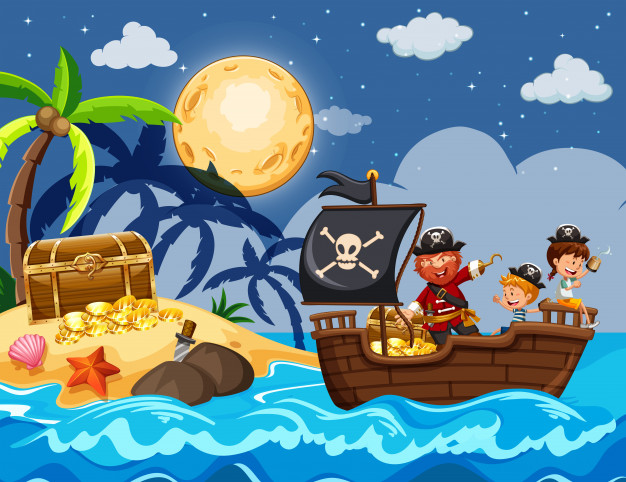 Day 5:Can you answer the following questions from a Spelling, Grammar and Punctuation (SPAG) test?Good luck! SPAG QuestionsQ1.Circle the conjunction in each sentence.We like to eat popcorn when we go to the cinema.Although my sister likes salted popcorn, I prefer sweet popcorn.My brother doesn’t like popcorn at all, so he buys sweets instead1 markQ2.Circle the word that makes the most sense in each set of brackets.The two friends ate ( since / before ) leaving the house,( wherever / because ) they were not allowed to eat in the library.1 markQ3.Circle all the conjunctions in the sentences below.Once  Harry  had  checked  the  weather  forecast,  he  set off  on  his  walk.Whilst  climbing  up  the  mountain,  he  was  unaware  of  the dangers  ahead.He  needed  to  turn  back  immediately  since  a  storm  was coming.1 markQ4.Circle the conjunction in the sentence below.We  had  to  hurry  because  the  bus  was  about  to  leave.1 mark